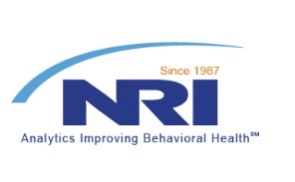 Senior Director of Consulting and ResearchSince 1987, NRI has been the only national organization working with state agencies, the Federal Government, and other entities to define, collect, and analyze data on public behavioral health systems. In addition, NRI is the preeminent organization for collecting performance measurement data from the majority of state psychiatric facilities for The Joint Commission and CMS reporting requirements.NRI is currently seeking a Senior Director of Consulting and Research to oversee the development and management of NRI’s Consulting Division with a special emphasis on state projects.Essential responsibilities and duties may include, but are not limited to, the following: Works with the CEO to develop the products and services of the Consulting Division that will be used to pursue RFPs and new relationships with the States and Business Partners.Develops messaging and relationships that will be used to pursue funding.Collaborates with the Senior Director of Performance Measurement for Quality Improvement (PQI) on research products that relate to NRI’s Behavioral Health Performance Measurement System (BHPMS) or through responses to RFPs.Collaborates with the Senior Director of Government and Commercial Research on Federal and State data that would result in consulting/research projects funded through Federal or State contracts or in response to RFPs.Meets with potential funders or business partners to show the value of NRI’s data, expertise, collaboration or partnership.Reviews RFPs and gives feedback on NRI’s viability to respond to RFPs and completion of the work. Where appropriate, writes and/or oversees RFP responses.Serves as project manager for short and long-term consulting projects and is primary liaison to clients.  Manages contracts, project staffing, budgets, timelines and deliverables.   Oversees or uses existing statistical software and a variety of established statistical methods to gather, analyze, and interpret data to derive useful information for research studies.  Works to plan, conduct, and document various research and consulting projects in collaboration with CEO and other senior directors.Prepares, creates and presents presentations based on research for meetings and conferences.Interested candidates must have a Master’s Degree in Psychology, Public Health, Social Work, or Statistics or related field with a minimum of 5 years of experience in applied public policy research. Demonstrated knowledge of research methods and statistical theory and appropriateness of procedures, including quality control, trend analysis, and categorical data analysis is essential. Knowledge of Public Behavioral Health Systems and/or State Medicaid Systems is essential.  Ability to communicate effectively both verbally and in writing and to prioritize and handle multiple tasks and/or multiple projects is essential.  Experience in delegating and supervising the work of others required.  To apply, send your resume and cover letter to: careers@nri-inc.org NRI is an Equal Opportunity Employer